Appendix 6FORM OF FRONT OF NOTICE OF EXEMPTION IN ENGLAND AND SCOTLAND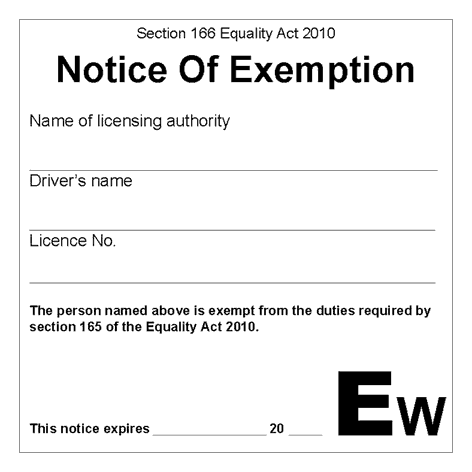 FORM OF BACK OF NOTICE OF EXEMPTION IN ENGLAND AND SCOTLAND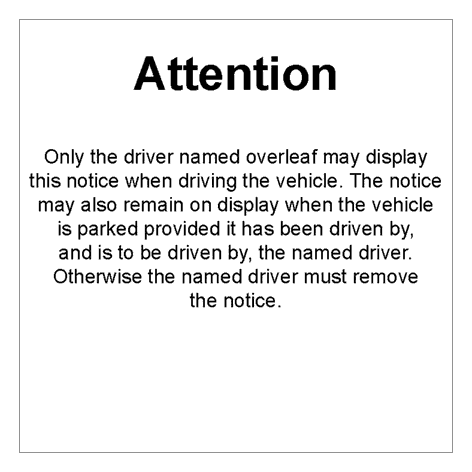 